1. UPGIFTER OM FÖRETAGET (det företag som licenser söks för)4. UNDERSKRIFT/UNDERSKRIFTER AV DEN/DEM SOM HAR RÄTT ATT TECKNA FIRMA FÖR DET FÖRETAG SOM PRESENTERASDataskydd: Uppgifterna på blanketten lagras i kundregistret. Registeruppgifter används bl.a. för behandlingen av ansökningar. Uppgifter överlåts till utomstående bara om de i lag föreskrivna förutsättningarna för utlämnande av uppgifter uppfylls. Uppgifter ur kundregistret får lämnas ut till exempel för skötsel av myndighetsuppgifter och för vetenskaplig forskning. Mer information om behandlingen av personuppgifter får du på webben på adressen www.ruokavirasto.fi -> Om oss -> Tjänster -> Dataskydd -> Livsmedelsverkets register.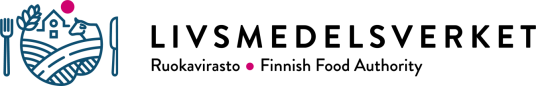 LIVSMEDELSVERKETMarknadsavdelningenPB 100, 00027 LIVSMEDELSVERKET
tuovi@ruokavirasto.fitfn 029 530 0400 (växel)REGISTRERING AV ANVÄNDARE TILL ANSÖKNINGSTJÄNST FÖR EXPORT- OCH IMPORTLICENSER ändringsanmälan i ett redan existerande användarkontoNamnNamnNamnNamnNamnNamnEORI nummerEORI nummerEORI nummerEORI nummerEORI nummerEORI nummerEORI nummerKundregisternummerKundregisternummerKundregisternummer2. UPGIFTER OM DEN PERSON SOM SKA REGISTERAS (en person i det företaget som licenser söks för eller i ett annat företag)2. UPGIFTER OM DEN PERSON SOM SKA REGISTERAS (en person i det företaget som licenser söks för eller i ett annat företag)2. UPGIFTER OM DEN PERSON SOM SKA REGISTERAS (en person i det företaget som licenser söks för eller i ett annat företag)2. UPGIFTER OM DEN PERSON SOM SKA REGISTERAS (en person i det företaget som licenser söks för eller i ett annat företag)2. UPGIFTER OM DEN PERSON SOM SKA REGISTERAS (en person i det företaget som licenser söks för eller i ett annat företag)2. UPGIFTER OM DEN PERSON SOM SKA REGISTERAS (en person i det företaget som licenser söks för eller i ett annat företag)2. UPGIFTER OM DEN PERSON SOM SKA REGISTERAS (en person i det företaget som licenser söks för eller i ett annat företag)2. UPGIFTER OM DEN PERSON SOM SKA REGISTERAS (en person i det företaget som licenser söks för eller i ett annat företag)2. UPGIFTER OM DEN PERSON SOM SKA REGISTERAS (en person i det företaget som licenser söks för eller i ett annat företag)2. UPGIFTER OM DEN PERSON SOM SKA REGISTERAS (en person i det företaget som licenser söks för eller i ett annat företag)2. UPGIFTER OM DEN PERSON SOM SKA REGISTERAS (en person i det företaget som licenser söks för eller i ett annat företag)2. UPGIFTER OM DEN PERSON SOM SKA REGISTERAS (en person i det företaget som licenser söks för eller i ett annat företag)2. UPGIFTER OM DEN PERSON SOM SKA REGISTERAS (en person i det företaget som licenser söks för eller i ett annat företag)2. UPGIFTER OM DEN PERSON SOM SKA REGISTERAS (en person i det företaget som licenser söks för eller i ett annat företag)2. UPGIFTER OM DEN PERSON SOM SKA REGISTERAS (en person i det företaget som licenser söks för eller i ett annat företag)2. UPGIFTER OM DEN PERSON SOM SKA REGISTERAS (en person i det företaget som licenser söks för eller i ett annat företag)NamnNamnNamnNamnNamnNamnFöretagFöretagFöretagFöretagFöretagFöretagFöretagFöretagFöretagFöretagTelefonnummerTelefonnummerTelefonnummerTelefonnummerTelefonnummerTelefonnummerAdressupgifterAdressupgifterAdressupgifterAdressupgifterAdressupgifterAdressupgifterAdressupgifterAdressupgifterAdressupgifterAdressupgifterAdressupgifterAdressupgifterAdressupgifterAdressupgifterAdressupgifterAdressupgifterAdressupgifterAdressupgifterAdressupgifterAdressupgifterE-postadressE-postadressE-postadressE-postadressE-postadressE-postadressFO-nummerFO-nummerFO-nummerFO-nummerFO-nummerFO-nummerKundregisternummer (om det är känt)Kundregisternummer (om det är känt)Kundregisternummer (om det är känt)Kundregisternummer (om det är känt)Varukategorier som personen kan söka importlicenser förVarukategorier som personen kan söka importlicenser förVarukategorier som personen kan söka importlicenser förVarukategorier som personen kan söka importlicenser förVarukategorier som personen kan söka importlicenser förVarukategorier som personen kan söka importlicenser förVarukategorier som personen kan söka importlicenser förVarukategorier som personen kan söka importlicenser förVarukategorier som personen kan söka importlicenser förVarukategorier som personen kan söka exportlicenser förVarukategorier som personen kan söka exportlicenser förVarukategorier som personen kan söka exportlicenser förVarukategorier som personen kan söka exportlicenser förVarukategorier som personen kan söka exportlicenser förVarukategorier som personen kan söka exportlicenser förVarukategorier som personen kan söka exportlicenser för fjäderfä fjäderfä nötkött nötkött svinkött fjäderfä fjäderfä nötkött nötkött nötkött svinkött svinkött spanmål och ris spanmål och ris socker socker frukt och grönsaker (inkl. vitlök och champinjon) frukt och grönsaker (inkl. vitlök och champinjon) frukt och grönsaker (inkl. vitlök och champinjon) spanmål och ris spanmål och ris socker socker socker frukt och grönsaker frukt och grönsaker mjölkprodukter mjölkprodukter etylalkohol etylalkohol olivolja olivolja olivolja mjölkprodukter mjölkprodukter annat  annat  annat     annat    Den person som ska registeras kanDen person som ska registeras kanDen person som ska registeras kanDen person som ska registeras kanDen person som ska registeras kanDen person som ska registeras kanDen person som ska registeras kanDen person som ska registeras kanDen person som ska registeras kanDen person som ska registeras kanDen person som ska registeras kanDen person som ska registeras kanDen person som ska registeras kanDen person som ska registeras kanDen person som ska registeras kanDen person som ska registeras kan lämna licensansökningar lämna licensansökningar lämna licensansökningar lämna licensansökningar lämna licensansökningar lämna licensansökningar lämna licensansökningar lämna licensansökningar se balansen i säkerhetskonton se balansen i säkerhetskonton se balansen i säkerhetskonton se balansen i säkerhetskonton se balansen i säkerhetskonton se balansen i säkerhetskonton se balansen i säkerhetskonton se balansen i säkerhetskontonDatumDatumDatumUnderskrift och namnförtydligande av den person som ska registrerasUnderskrift och namnförtydligande av den person som ska registrerasUnderskrift och namnförtydligande av den person som ska registrerasUnderskrift och namnförtydligande av den person som ska registrerasUnderskrift och namnförtydligande av den person som ska registrerasUnderskrift och namnförtydligande av den person som ska registrerasUnderskrift och namnförtydligande av den person som ska registrerasUnderskrift och namnförtydligande av den person som ska registrerasUnderskrift och namnförtydligande av den person som ska registrerasUnderskrift och namnförtydligande av den person som ska registrerasUnderskrift och namnförtydligande av den person som ska registrerasUnderskrift och namnförtydligande av den person som ska registrerasUnderskrift och namnförtydligande av den person som ska registreras3. ANSVARSPERSON FÖR NÄTTJÄNSTEN(en person i det företaget som licenser söks för; ansvarspersonen tar emot de övervakningsmeddelanden)3. ANSVARSPERSON FÖR NÄTTJÄNSTEN(en person i det företaget som licenser söks för; ansvarspersonen tar emot de övervakningsmeddelanden)NamnNamnTelefonnummerE-postadressDatumAnsvarspersonens underskrift och namnförtydligareDatumUnderskrift och namnförtydligandeDatumUnderskrift ich namnförtydligande